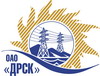 Открытое Акционерное Общество«Дальневосточная распределительная сетевая  компания»Протокол заседания Закупочной комиссии по вскрытию поступивших конвертовг. БлаговещенскСпособ и предмет закупки: Открытый запрос предложений на право заключения Договора  «Периодический медицинский осмотр работников СП "СЭС" г. Комсомольск-на-Амуре» для нужд филиала ОАО «ДРСК» «Хабаровские электрические сети». Закупка проводится согласно ГКПЗ 2015 г. раздела  9 «Прочие услуги»  № 265  на основании указания ОАО «ДРСК» от  17.11.2014 г. № 303.Плановая стоимость закупки: 1500 000,00 руб. без НДС.ПРИСУТСТВОВАЛИ: члены постоянно действующей Закупочной комиссии ОАО «ДРСК» 2 уровня.Информация о результатах вскрытия конвертов:В адрес Организатора закупки поступило 2 (две) заявки на участие.Вскрытие конвертов было осуществлено членами Закупочной комиссии.Дата и время начала процедуры вскрытия конвертов с заявками на участие в закупке: 14:15 (время благовещенское) 12.12.2014 г.Место проведения процедуры вскрытия: ОАО «ДРСК» г. Благовещенск, ул. Шевченко 28, каб. 244.В конвертах обнаружены заявки следующих Участников закупки:РЕШИЛИ:Утвердить заседания Закупочной комиссии по вскрытию поступивших на открытый запрос предложений конвертов.Ответственный секретарь Закупочной комиссии 2 уровня ОАО «ДРСК»	О.А. МоторинаТехнический секретарь Закупочной комиссии 2 уровня ОАО «ДРСК»	Т.В. Коротаева№ 120/ПрУ-В12.12.2014№Наименование участника и его адресОбщая цена заявки на участие в запросе предложений1НУЗ «Отделенческая больница на станции Комсомольск» ОАО «РЖД» (681000 Хабаровский край, г. Комсомольск-на-Амуре)Цена: 1 499 574,00 руб. без НДС 2ООО «Медицинское учреждение «Центр медицинских комиссий» (681000 г. Комсомольск-на-Амуре, пр. Первостроителей, 18)Цена: 963 450,00 руб. без НДС (НДС не предусмотрен)